Информацияо проведении районного семинара «Совершенствование работы по духовно- нравственному, гражданско-патриотическому воспитанию учащихся и профилактике экстремизма» на базе МБОУ СОШ № 2 с. Большая Джалга         06 марта 2018 г. на базе МБОУ СОШ № 2 с. Большая Джалга прошел районный семинар по теме: «Совершенствование работы по духовно- нравственному, гражданско-патриотическому воспитанию учащихся и профилактике экстремизма» для учителей района, осуществляющих преподавание курсов ОРКСЭ, ОДН КНР. Курировала проведение семинара ведущий специалист отдела образования Ипатовского городского округа Мережко Татьяна Георгиевна.Были проведены следующие мероприятия:Урок литературы: «Сострадание и бессердечие как критерии нравственности и безнравственности человека в рассказе Л.Н. Андреева «Кусака»» (учитель – Дударик Н.М., 7б класс).Урок  ОРКСЭ: «Зачем творить добро?» (учитель – Ивершинь А.В.,           4 класс).Интегрированный урок музыки и технологии : «Деревенские посиделки» (учитель – Соколюк Е.В., 5а класс).Классный час: «Джалга моя, степная дочь России» (классный руководитель – Коробейник Т.Н., 8б класс).Классный час: «Люблю тебя, село моё родное...» (классный руководитель – Бырина Ю.В., 2 класс).Внеклассное мероприятие:  «Молодежь против экстремизма» ...» (классный руководитель – Ключкина И.С., 11 класс).Внеклассное мероприятие: «За Русь святую до конца…» (Зам. директора Горчакова Г.В.)После проведения мероприятий состоялся круглый стол, на котором прошло обсуждение темы семинара.Директор МБОУ СОШ № 2 с. Большая Джалга:                            С.И.Чуб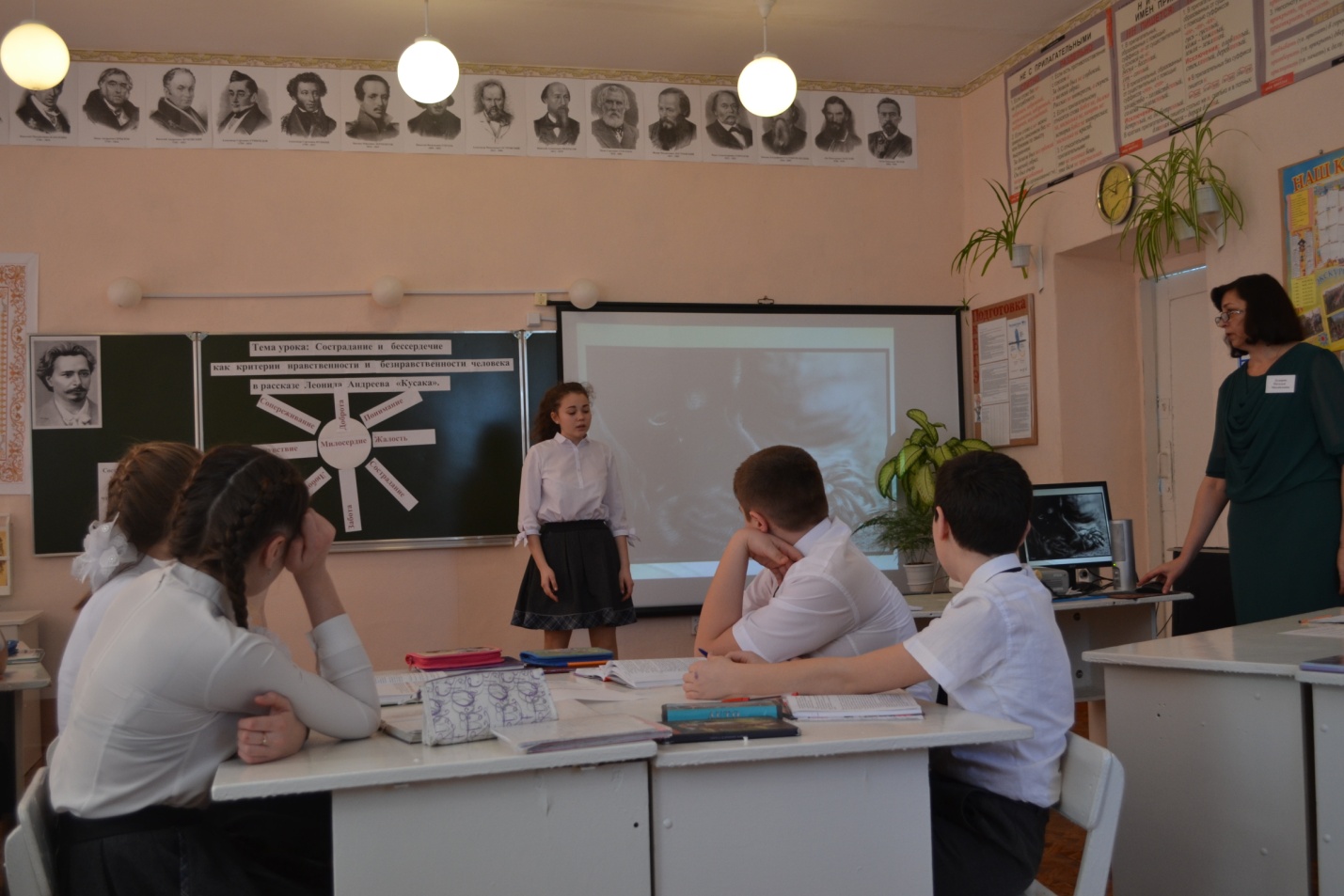 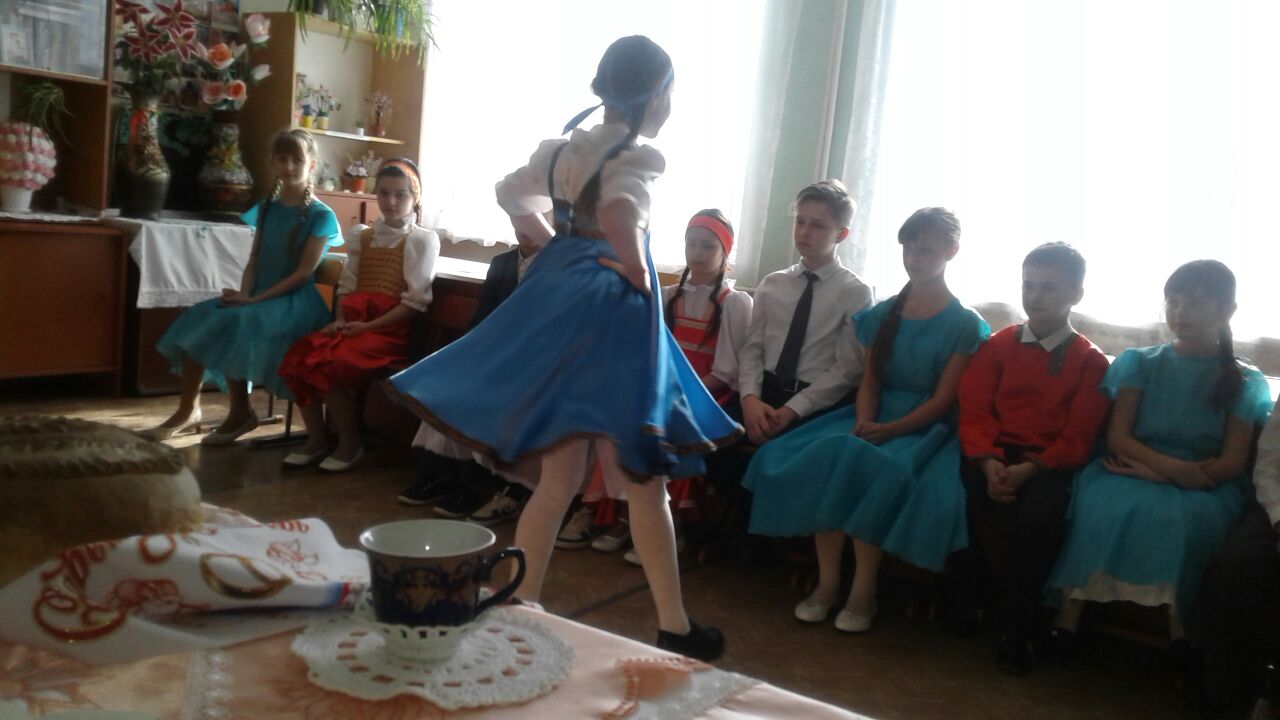 